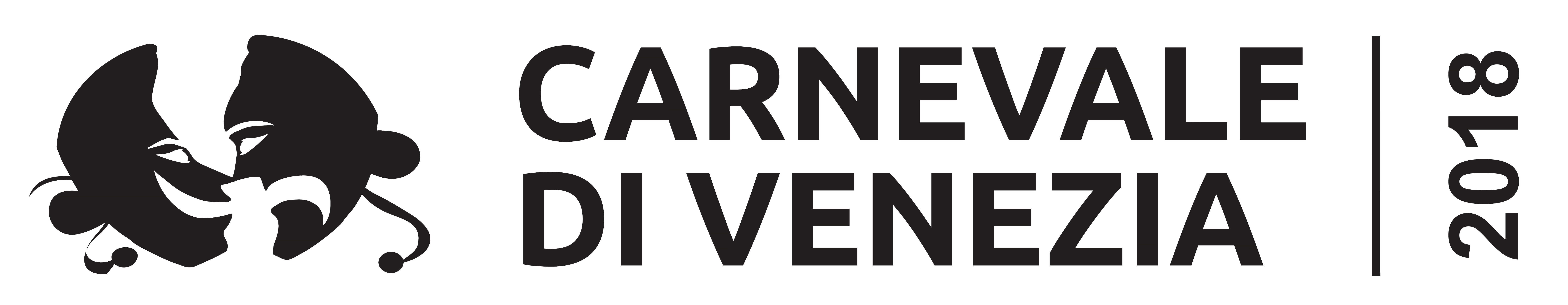 Spett.le Redazione / Gentile CollegaComunicato stampaGli eventi di domani, lunedì 12 febbraio 2018CARNEVALE DI VENEZIA: PENULTIMO GIORNO PER VISITARE I TESORI STORICO ARTISTICI DELLA CITTA’Venezia, 11 febbraio 2018Carnevale di Venezia in dirittura d’arrivo e per il suo penultimo giorno, domani, lunedì 12 febbraio 2018, propone un ricco calendario di appuntamenti.Da non perdere, presso Palazzo Trevisan degli Ulivi, Campo Sant’Agnese, ore 17.30, Play & Dancing, un pomeriggio per ripercorrere visivamente le pagine più celebri del musical cinematografico americano dagli anni ’30 ai ’50. Fred Astaire, Ginger Rogers, Gene Kelly, i Marx Brothers, Laurel & Hardy, Hanna & Barbera maestri dell’animazione, sono solo alcuni dei grandi attori e ballerini che si avvicenderanno in una antologia di numeri basati sulla leggerezza, il divertimento, il gioco, l’esagerazione e il nonsense. Gli estratti dei film verranno introdotti e collegati da interventi di videoarte dello sperimentatore Igor Imhoff. Un evento a cura dell’Archivio Carlo Montanaro – La Fabbrica del Vedere.All'Archivio di Stato di Venezia la mostra documentaria Il gioco: ingegno, fortuna, agilità. Attraverso una selezione di documenti – dal XIV al XVIII secolo – conservati dall'Archivio, esposti in originale nelle bacheche all’interno dell’Aula di paleografia e riprodotti in digitale in un video creato per l’occasione, si traccia un percorso che rievoca alcuni momenti di gioco di quella che era la civitas ludens veneziana. Il gioco delle carte, le lotterie, i giochi negli spazi pubblici, il gioco vietato che diventa oggetto di accusa e che non può non coinvolgere personaggi mondani quali Giacomo Casanova. Orario 10-13.Visite guidate, dalle 14.30 alle 16.00, del Palazzetto Bru Zane. Situato nel quartiere San Polo, vicino alla Basilica dei Frari, il casino Zane, costruito tra il 1695 e il 1697, è stato per un secolo il luogo di svago della famiglia Zane. L’architetto Antonio Gaspari, proveniente dalla bottega di Longhena, fu incaricato di progettare il casino in tutta libertà e, quando morì, il suo assistente Domenico Rossi proseguì i lavori, assistito da artisti famosi. La sistemazione dell’interno, riccamente decorato, è attribuita al celebre stuccatore Abbondio Stazio e alla bottega dello scultore Andrea Brustolon. Quest’ultimo, in particolare, ha inciso la balaustra di legno che si affaccia sulla sala da ballo. Gli affreschi sono stati recentemente attribuiti a Sebastiano Ricci. Dalle ore 20.00, “Les deux aveugles” (1855): buffoneria musicale in un atto, musica di Jacques Offenbach su un libretto di Jules Moinaux, e a seguire “Le compositeur toqué” (1854): buffoneria musicale in un atto, testo e musica di Hervè.Nel foyer del Teatro Goldoni, ore 16.00, “Il tesoro del Doge”, uno spettacolo di burattini ambientato durante il Carnevale, con protagonista la marionetta Tappy.Alla Peggy Guggenheim Collection, visite guidate gratuite su vari temi: – 11.00, Giocare ad artem, – 12.00 Peggy Guggenheim, collezionista e mecenate, – 15.30 Marino Marini. Passioni visive, – 16.00 Peggy Guggenheim, collezionista e mecenate, – 17.00 Giocare ad artem. “Venezia, una vita in maschera” è il tema della conferenza in programma all’Atelier Cà Macana (Dorsoduro 3172), ore 17.00. Un racconto sulle maschere tradizionali e sulla tecnica per realizzarle. Attenzione focalizzata sulla Bautta e la Moretta, due fra le più importanti nella vita della Serenissima. Con l’ausilio della proiezione di quadri celebri e stampe antiche verranno mostrate le maschere presenti ai tempi della Repubblica. In aggiunta previsto un excursus sul Medico della Peste, una delle maschere più conosciute e richieste dal pubblico.Il carnevale è sempre stato un momento per i veneziani per sfoggiare il meglio della loro moda. La Piazza, i teatri, i saloni si riempivano di nobili che sfoggiavano i loro nuovi abiti arricchendoli con acconciature e maschere che rendevano ancora più esclusivo ciascun costume. Sul tema, a Palazzo Nani Bernardo, dalle 14.00 alle 17.00, la mostra “Storie di moda”, un’occasione unica per essere ospitati in un palazzo privato e vedere le riproduzioni di abiti storici realizzate da Francesco Briggi, gli stessi indossati dalle Marie, dai protagonisti del palco del carnevale e alla festa ufficiale del Carnevale di Venezia.Si riscoprono le carte da gioco alla Fabbrica del Vedere ma solo quando fanti, cavalli e re evocano il cinematografo. Quel cinematografo che sta alla base di alcune varianti dell’antico gioco dell’oca e che, per fare giocare i bambini senza pericoli, negli anni ’30 aveva riconvertito le immagini di celluloide, proiettando pellicole di carta. La mostra Play&Paper&Movie ripercorre la storia del cinema sotto una ottica ludica, dalle pubblicità di fine ottocento ai cartoncini con i giocattoli degli anni’30 ed un omaggio al grande Sergio Tofano, attore e grande disegnatore, con materiali rari del film Cenerentola e il signor Bonaventura del 1941. Aperta tutti i giorni del Carnevale, dalle 17 alle 19.Il balletto russo, ore 20.30, protagonista al Teatro Goldoni con “Romeo e Giulietta”. Quella russa è una tradizione millenaria che si rinnova nel tempo, mantenendo sempre altissimo il livello artistico, frutto di uno studio rigoroso e di una disciplina che è diventata leggenda. A proseguire questa gloriosa tradizione, nell’ambito della tredicesima edizione della Missione Culturale Russa a Venezia, il Teatro dell’Opera e Balletto della Repubblica Mari El si esibisce in uno dei grandi classici della danza del Novecento, Romeo e Giulietta di Sergej Prokofiev, con le coreografie di Konstantin IvanovA seguire, alcuni artisti dell’Accademia del Balletto Russo “Аgrippina Vaganova” di San Pietroburgo si esibiranno in Stagioni russe in Italia, un balletto dedicato al 200° anniversario della nascita del celebre coreografo Marius Petipa.Info: Ufficio Stampa Carnevale di Venezia
c/o Telecom Future Centre, San Marco 4826, VeneziaTel. 041 5238087/5237987Fabrizio Conte: Tel. 331 / 98 90 556
Sabino Cirulli : Tel. 349 / 21 65 175
Raffaele Rosa : Tel.  338 / 4855430
Marta Moretti:  Tel.  346 / 3112970Mail:press@carnevale.venezia.it
Web:www.carnevale.venezia.it
www.twitter.com/Venice_Carnival
www.facebook.com/carnevaleveneziaofficialpage
www.instagram.com/venice_carnival_official